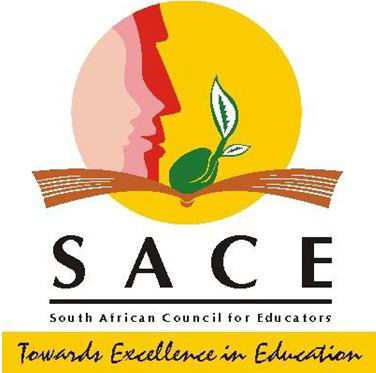 MY PROFESSIONAL DEVELOPMENT PORTFOLIORecording My Participation in the Three Types of Professional Development Activities / ProgrammesMy Professional Development Portfolio for the Year 20.....CPTD CYCLE 20.... to 20....MY PERSONAL DETAILSName and Surname:________________________________________________________________SACE Registration Number:____________________________________________________________School:_________________________________________________________________________District: ________________________________________________________________________Circuit: _____________________________________________________________________________________________Province:_______________________________________________________________________OUTLINESUMMARY OF MY ROLES, RESPONSIBILITIES AND MY WORKThe summary of my roles, responsibilities and work should assist me to show how my Professional Development (PD) activities / programmes are linked or relevant to my workMy Roles and Responsibilities at school: ________________________________________________________________________________________________________________________________________________________________________________________________________________________________________________________________________________________________________________________________________________________________________________________________________________________________________________________________________________________________________________________________________________________________________________________________________________________________________________________________________________________________________________________________________________________________________________________________________________________________________________________________________________________________________________________________________________________________________________________________________________________________________________Position, grades and subjects I am teaching/heading, profile of my learners and the profile of school I am teaching at and others:________________________________________________________________________________________________________________________________________________________________________________________________________________________________________________________________________________________________________________________________________________________________________________________________________________________________________________________________________________________________________________________________________________________________________________________________________________________________________________________________________________________________________________________________________________________________________________________________________________________________________________________________________________________________________________________________________________________________________________________________________________Other roles I am performing at school (if any):________________________________________________________________________________________________________________________________________________________________________________________________________________________________________________________________________________________________________________________________________________________________________________________________________________________________________________________________________________________________________________________________________________________________________________________________________________________________________________________________________________________________________________________________________________________________________________________________________________________________________________________________________________________________________________________________________________________________________________________________________________The people I communicate and work with within and outside the school environment:________________________________________________________________________________________________________________________________________________________________________________________________________________________________________________________________________________________________________________________________________________________________________________________________________________________________________________________________________________________________________________________________________________________________________________________________________________________________________________________________________________________________________________________________________________________________________________________________________________________________________________________________________________________________________________________________________________________________________________________________________________What are my goals for the year: ________________________________________________________________________________________________________________________________________________________________________________________________________________________________________________________________________________________________________________________________________________________________________________________________________________________________________________________________________________________________________________________________________________________________________________________________________________________________________________________________________________________________________________________________________________________________________________________________________________________________________________________________________________________________________________________________________________________________________________________________________________MY TYPE 1 PROFESSIONAL DEVELOPMENT ACTIVITIES(TEACHER-INITIATED)SECTION 1IDENTIFYING INDIVIDUAL NEEDS AND RECORDING PARTICIPATION IN MY TYPE 1 PROFESSIONAL DEVELOPMENT (PD) ACTIVITIES / PROGRAMMES What are my Individual Professional Development Needs for this year? These are the Individual needs Identified from some of the following sources:Performance management system (e.g. IQMS and/or Other Performance Management Systems):____________________________________________________________________________________________________________________________________________________________________________________________________________________________________________ANA / NSC Subject Diagnostic Assessment (in terms of the subject/s  I am teaching):______________________________________________________________________________________________________________________________________________________________________________________________________________________________________________Self-Diagnostic Assessment______________________________________________________________________________________________________________________________________________________________________________________________________________________________________________Self-Reflection / Appraisal Process and Others (Outside the IQMS / ANA or NSC Diagnostic Process and Self-Diagnostic Assessment Processes) ______________________________________________________________________________________________________________________________________________________________________________________________________________________________________________How did I decide on what other PD activities / programmes to undertake, besides following the formal needs identification processes?____________________________________________________________________________________________________________________________________________________________________________________________________________________________________________________________________________________________________________________________________________________________SECTION 2PLANNING FOR MY PARTICIPATION IN PROFESSIONAL DEVELOPMENT ACTIVITIESBefore participating in Professional Development activities, it is often useful to use the suggested template in the next page to design a plan that responds to your specific professional development needs. In designing your professional development plan, you begin by focusing on your particular needs and ways in which these could be addressed. We are encouraging you to take a proactive approach to your professional development, to take responsibility for your own professional development needs. We often think of professional development as being a formal learning / study programme offered by a formal institution or organisation over a longer period of time.  Though these programmes do offer opportunities for professional development, there are other creative ways in which to develop professionally, for example:Engaging in discussions with colleagues around pertinent issues, for example, curriculum requirements for particular grades and how to develop learning programmes that meet these requirements;Participating in a Professional Learning Community / Professional Association / Subject or Leadership Cluster Meeting or Network;Engaging with various curriculum and other documents that could support a better understanding of your professional practice; Self-study through accessing various literature around a topic of interest, for example, there are countless books on library shelves that provide insight into assessment processes in an outcomes-based system.  You might also be able to access literature through discussions with colleagues at your school, a curriculum advisor or other office based officials;Improving personal learning or qualification by attending voluntary self-funded workshops, or completing voluntary self-funded study programmes;Researching and writing articles, for example for a newsletter, magazine, newspaper, magazine, journal; Mentoring and supporting less experienced colleagues and others.Other examples are available in the SACE Professional Development Points Schedule. These examples, offer shorter-to-medium term options for addressing your professional development needs and they fall largely under Type 1 (teacher-initiated) Professional Development activities.  In designing your professional development plan we would like to encourage you to consider some of these shorter-term options as well rather than waiting for formal professional development programmes that are more likely only accessible over a longer period of time, through your employer or other external providers.In developing your Professional Development Plan, Complete each Column as follows:Column 1:  Translate you needs into a tangible and specific outcome to be achieved at the end of the professional development activity / programme.  For example, at the end of this professional development activity, I want to be able to better understand management of the curriculum in my school.  In another example, I want to be able to understand and interpret the ANA results for purposes of coming up with relevant interventions in my school or I want to be able to develop a system of recording learner assessment through the use of Excel spreadsheet or I want to improve processes of financial planning in my school.Column 1 (continues..):  Distinguish between long-term, medium term, and short-term outcomes.  You might want to highlight the short-term outcomes to distinguish them from the medium and long-term outcomes.  Another way in which you could distinguish the short-term outcomes from the long-term outcomes is by using a different colour ink.Column 2:  Identify programmes, opportunities and activities that would support you in working towards these outcomes.  Refer to the SACE Professional Development Points schedule and Catalogue of Endorsed PD activities for some of the teacher initiated PD activities you may participate in.Column 3: ‘resources / support needed to participate in the activity’ provides a space within which to record resources that would enhance your participation in Professional Development activities. For example, internet, books, journals, colleagues, myself, my supervisor - HOD / Principal / Deputy Principal / circuit manager, subject advisor, District Teacher Development Centre, neighbouring/twinning school, provider (qualification, short course, skills programme), membership of a professional association and others.Column 4:  Time frames within which you would participate in the programme.PROFESSIONAL DEVELOPMENT PLAN / TEMPLATESECTION 3ADDRESSING MY IDENTIFIED NEEDS BY PARTICIPATING IN TYPE 1 (TEACHER INITIATED) PD ACTIVITIES AND RECORDING THEM (These are the activities I choose on my own to address the individual Professional Development needs I have identified. They will contribute to my self-development. They EXCLUDE activities offered by the EMPLOYERS)UATTENDING RELEVANT WORKSHOPS (Except by the Employers or at school level)PLEASE USE ADDITIONAL PAPER IF YOU HAVE ATTENDED MORE WORKSHOP SESSIONS. REMEMBER YOU EARN PD POINTS PER WORKSHOP SESSION ATTENDED.ATTENDING RELEVANT EDUCATIONAL MEETINGS FOR DURATION OF 1 HOUR OR 1 HOUR AND MORE (Excluding Employer and School Meetings)ATTENDING RELEVANT CONFERENCES / SEMINARS / INDABAS / SUMMITS (Exclude the ones organised by the Employers)FACILITATING TWO SESSIONS OR MORE PER ANNUM (WORKSHOPS, TRAINING AND OTHERS)PARTICIPATING IN A PROFESSIONAL LEARNING COMMUNITY (PLCs) / LEARNING CIRCLE OUTSIDE THE SCHOOL ENVIRONMENT FOR 6 – 12 MONTHSENGAGING IN ELECTRONIC MEDIA EDUCATIONAL ACTIVITIES FOR 30 – 120 MINUTES               (Such as radio, television, broadcasting, virtual programme, computer, and others)Remember! You must engage with or participate in a total of at least 8 such educational activities per annum in order to earn 12 points per annum. If you participate in 4 activities per annum, you will earn 6 PD Points. If you participate in 2 activities per annum you will earn 3 PD PointsREADING EDUCATIONAL MATERIAL FROM VARIOUS PUBLICATIONS AND SOURCES(Such as publishers, teacher unions, print media, libraries, virtual libraries, resource centres, employers, professional  associations, Higher Education Institutions, conferences, seminars, workshops, Internet/electronic sources, and others)You need to read at least FOUR (4) educational articles out of the sources and examples listed above in order to earn 10 PD points  per annumIf you read TWO (2) educational articles out of the sources and examples listed above, you will earn 5 PD points RESEARCHING AND DEVELOPING PD ACTIVITIESPLEASE NOTE THAT YOU WILL EARN PD POINTS PER RESEARCH ACTIVITYPARTICIPATING IN A PROFESSIONAL ASSOCIATION / NETWORK FOR 12 MONTHSPLEASE NOTE THAT YOU WILL PD POINTS PER ACTIVITYMENTORING AND COACHING10 PD Points will be earned from 8 sessions of coaching learners or 8 sessions of teaching KhariGude learners, or 6 sessions of coaching and mentoring novice and /or student teachers and/or colleagues and/or teachers in new positions over a period of 1 yearParticipating in SELF-FUNDED PD activity responding to the national priorities / key strategic areas as determined by the Minister / CEM / HEDCOM / SACE Council from time to time and showing evidence of implementing what you have learned (over a one year period). For example, PD activity/programme on: Teaching children how to read, Mathematics, Science, CAPS, Technology, ICT and Languages.PARTICIPATING IN 6 DAYS AND ABOVE SELF-FUNDED PD ACTIVITIES / PROGRAMMES VOLUNTARILY PLEASE USE EXTRA PAPER FOR ANY ADDITIONAL INFORMATION OR RECORDING OF YOUR PD ACTIVITIES THAT ARE NOT COVERED IN THIS PORTFOLIODO NOT FORGET TO REPORT YOUR PD ACTIVITIES TO SACE (SECTION 4) SECTION 4REPORTING MY TYPE 1 PDP ACTTIVITIES TO SACEMY TYPE 2 PROFESSIONAL DEVELOPMENT ACTIVITIES(SCHOOL-INITIATED)SECTION 1IDENTIFYING SCHOOL NEEDS AND RECORDING PARTICIPATION IN MY TYPE 2 PROFESSIONAL DEVELOPMENT (PD) ACTIVITIES / PROGRAMMES What are my SCHOOL’S /Department/ Phase in your school’s Professional Development Needs for this year? These are the school needs Identified from some of the following sources:Performance management system (e.g. IQMS’  SIP, Workplace Skills Plan, Whole School Development processes etc)_____________________________________________________________________________________________________________________________________________________________________________________________________________________________________________________________________________________________________________________________________________________________________ANA / NSC School Diagnostic Assessment (this refers to the subject/s you are teaching):_____________________________________________________________________________________________________________________________________________________________________________________________________________________________________________________________________________________________________________________________________________________________________How did the school decide on what other PD activities / programmes to undertake, besides following the formal needs identification processes? _____________________________________________________________________________________________________________________________________________________________________________________________________________________________________________________________________________________________________________________________________________________________________SECTION 2RECORDING MY TYPE 2 (SCHOOL-INITIATED) PD ACTIVITIES (These are the activities that are “School-Led” to address, for example, common needs identified by a group of teachers or the School Management Team (SMT). They encourage teachers in a school to work as a collective in responding to the school-related professional development needs. It also encourages school-based or school-focused professional development, professional collaboration and collegiality within the school environment. They EXCLUDE activities offered by the EMPLOYERS at school level)ATTENDING RELEVANT SCHOOL-BASED WORKSHOPS (Offered by SMTs, Colleagues, External People, External Providers – Excluding Employer)PLEASE USE ADDITIONAL PAPER IF YOU HAVE ATTENDED MORE WORKSHOP SESSIONS. REMEMBER YOU EARN PD POINTS PER WORKSHOP SESSION ATTENDEDATTENDING RELEVANT EDUCATIONAL SCHOOL-BASED MEETINGS FOR DURATION OF 1 HOUR OR 1 HOUR AND MORE (Excluding Employer’s Meetings)SCHOOL PROJECTSPARTICIPATING IN A PROFESSIONAL LEARNING COMMUNITY (PLCs) / LEARNING CIRCLE IN A SCHOOL FOR 6 – 12 MONTHSPARTICIPATION IN ONE INTERVENTION ACTIVITY THAT RESPOND TO THE SCHOOL EXAMINATION / ASSESSMENT RESULTS DIAGNOSTIC REPORT (For example, ANA, IEB, NSC AND OTHERS)Participating in school-based PD activity responding to the national priorities / key strategic areas as determined by the Minister / CEM / HEDCOM / SACE Council from time to time and showing evidence of implementing what you have learned (over a one year period). For example, PD activity/programme on: Teaching children how to read, Mathematics, Science, CAPS, Technology, ICT and LanguagesPLEASE USE EXTRA PAPER FOR ANY ADDITIONAL INFORMATION OR RECORDING OF YOUR PD ACTIVITIES THAT ARE NOT COVERED IN THIS PORTFOLIOI MUST ALWAYS VERIFY IF MY SCHOOL REPORTED MY PD ACTIVITIES TO SACE ON MY BEHALF. I NEED TO KEEP RECORD OF MY TYPE 2 PD ACTIVITIES.SECTION 3MY SCHOOL MUST REPORT TYPE 2 PD ACTIVITIES TO SACE ON MY BEHALF TYPE MY TYPE 3 PROFESSIONAL DEVELOPMENT ACTIVITIES(EXTERNALLY-INITIATED)SECTION 1TYPE 3 PD ACTIVITIES(These are activities that are initiated and offered by an employer or other providers. Employers are the 9 Provincial Education Departments, School Governing Bodies and Independent School Boards / Groups / Associations. Provider refers to the private providers, Higher Education Institutions, NGOs, Professional Associations and others. The activities include full qualifications, short courses and skills programmes. Type 3 PD activities that are 6 days and longer are all subjected to SACE’s evaluation processes, must be endorsed by SACE and lead to the collection of PD Points. Teachers must check the SACE database and/or catalogue in order to access the list of SACE endorsed activities and to find out what PD Points have been allocated to each of them)SECTION 2ATTENDING RELEVANT EDUCATIONAL MEETINGS FOR THE DURATION OF 1 HOUR OR 1 HOUR AND MORE BY THE EMPLOYERATTENDING RELEVANT EMPLOYER WORKSHOPS RANGING BETWEEN 2 HOURS AND 5 DAYSPLEASE USE ADDITIONAL PAPER IF YOU HAVE ATTENDED MORE WORKSHOP SESSIONS. REMEMBER YOU WILL EARN PD POINTS PER WORKSHOP SESSION ATTENDED.PARTICIPATING IN 6 DAYS AND ABOVE FUNDED PD ACTIVITIES / PROGRAMMES THROUGH EMPLOYERS, SKILLS DEVELOPMENT PROCESSES AND OTHERS SCHOOL-BASED ONSITE SUPPORT BY OFFICE-BASED OFFICIALS / STAFF(You will earn PD Points per Onsite support Session)PARTICIPATING IN SELF-DIAGNOSTIC ASSESSMENT THOUGH THE PROVINCIAL EDUCATION DEPARTMENTS, education DISTRICTS, DISTRICT TEACHER DEVELOPMENT CENTRES, E-LEARNING CENTRES, PROFESSIONAL DEVELOPMENT INSTITUTESATTENDING RELEVANT CONFERENCES / SEMINARS / INDABAS / SUMMITS BY THE EMPLOYERSI MUST ALWAYS VERIFY IF MY EMPLOYERS / PROVIDERS REPORTED MY PD ACTIVITIES TO SACE ON MY BEHALF. I MUST ALSO KEEP RECORD OF MY TYPE 3 PD ACTIVITIES.SECTION 3MY EMPLOYER / PROVIDER MUST REPORT TYPE 3 PD ACTIVITIES TO SACE ON MY BEHALF TYPE FOR MORE INFORMATION AND FEEDBACK ON THESE GUIDELINES, PLEASE CONTACTSACE (Professional Development and Research Division), Private Bag x 127, CENTURION, 0047.  012 663 9517, 086 571 5260 (fax-to-email), www.sace.org.za (website), member@sace.org.za TRANSLATE THE INDENTIFIED NEED INTO SPECIFIC OR TANGIBLE OUTCOMEPD ACTIVITY/PROGRAMME  TO ADDRESS THE NEEDRESOURCES / SUPPORT NEEDED TO PARTICIPATE IN THE ACTIVITYTIME FRAMESPD Activities / ProgrammesSummary of the Activity and its Contribution to  My Professional Competence / Practice	Name of the Workshop:_______________________________________________________________________________________Provider:_____________________Facilitator:____________________Date Undertaken:_____________________________Summary of Workshop Content:____________________________________________________________________________________________________________________________________________________________________________________________________________________________How is the Workshop relevant to my work?:____________________________________________________________________________________________________________________________________________________________________________________________________________________________How did the workshop benefit me or meet my needs in terms of my work as an individual?:______________________________________________________________________________________________________________________________________________________________________________________________________________________________How has my learning from the workshop benefitted my learners / colleagues / school?:______________________________________________________________________________________________________________________________________________________________________________________________________________________________What form of evidence is attached? (e.g. certificate, programme,  report, reflection sheet, plan, CD, pictures, workshop material):_______________________________________________________________________________________________________________Name of the Workshop:_______________________________________________________________________________________Provider:_____________________Facilitator:____________________Date Undertaken:_____________________________Summary of Workshop Content:____________________________________________________________________________________________________________________________________________________________________________________________________________________________How is the Workshop relevant to my work?:____________________________________________________________________________________________________________________________________________________________________________________________________________________________How did the workshop benefit me or meet my needs in terms of my work as an individual?:______________________________________________________________________________________________________________________________________________________________________________________________________________________________How has my learning from the workshop benefitted my learners / colleagues / school?:______________________________________________________________________________________________________________________________________________________________________________________________________________________________What form of evidence is attached? (e.g. certificate, programme, feedback report, reflection sheet, plan, CD, pictures, workshop material):_______________________________________________________________________________________________________________Name of the Workshop:_______________________________________________________________________________________Provider:_____________________Facilitator:____________________Date Undertaken:_____________________________Summary of Workshop Content:____________________________________________________________________________________________________________________________________________________________________________________________________________________________How is the Workshop relevant to my work?:____________________________________________________________________________________________________________________________________________________________________________________________________________________________How did the workshop benefit y me or meet my needs in terms of my work as an individual?:______________________________________________________________________________________________________________________________________________________________________________________________________________________________How has my learning from the workshop benefitted my learners / colleagues / school?:______________________________________________________________________________________________________________________________________________________________________________________________________________________________What form of evidence is attached? (e.g. certificate, programme,  report, reflection sheet, plan, CD, pictures, workshop material):_______________________________________________________________________________________________________________Name and Date of the Meetings I have AttendedSummary of the Meeting (Content, Who was running the meeting, duration and How they have benefitted me)Evidence of Attendance (Agenda or Attendance Register or Minutes, Report, Meeting Material, Pictures etc)Remember you have to attend 8 meetings per annum to earn 12 PD Points, OR attend 4 meetings per annum to earn 6 PD Points OR Attend 2 meetings to earn 3 PD Points9 Meetings and above are additional. Please record them on a separate paper using the format aboveRemember you have to attend 8 meetings per annum to earn 12 PD Points, OR attend 4 meetings per annum to earn 6 PD Points OR Attend 2 meetings to earn 3 PD Points9 Meetings and above are additional. Please record them on a separate paper using the format aboveRemember you have to attend 8 meetings per annum to earn 12 PD Points, OR attend 4 meetings per annum to earn 6 PD Points OR Attend 2 meetings to earn 3 PD Points9 Meetings and above are additional. Please record them on a separate paper using the format aboveName and Date of the Conference / Seminar / Summit / Break or Dinner Session, etc I have attendedSummary of the Conference / Seminar etc (Content, Who were the presenters, duration and How the activity benefitted me)Evidence of Attendance (Programme,  or Attendance Register or Certificate of Attendance, Report, Conference Material, Conference Flyer/Advert, Pictures etc)Remember that you will earn PD Points per conference / seminar / breakfast session etcRemember that you will earn PD Points per conference / seminar / breakfast session etcRemember that you will earn PD Points per conference / seminar / breakfast session etcName of Session Facilitated by Me and DateSummary of the Facilitated Session and Duration, Who were the Participants?What have I learned from the Sessions and attach evidence? (e.g. facilitation material, attendance register, pictures, video clips, attestations/ letters of commendation, etc)Name of the Professional Learning Community I am Participating in.Summary of the Activities of the PLCsHow did the PLC benefit me, how has my learning from the PLC benefitted my learners / colleagues / school? Name of the Professional Learning Community Joining Date(s):_________________________________________Media Educational Activity Summary of the Activity and SourcesHow did the activity benefit me? Evidence to be attached (e.g. reports, downloads, invitations, DVDs, CDs, etc)Listening to educational programmes on radio/CDViewing educational programmes on TV Participating in a PD Programme through live/recorded broadcast Viewing educational programmes on YouTube Channel Watching/Viewing educational DVD/VideoCompleting online self-diagnostic assessment on your ownParticipating in a PD Programme through webinarsParticipating in a PD Programme through telematicsParticipating in a PD Programme through virtual schools / onlineEducational Material Read and DateSummary of the Read Educational Material How did it benefit me? Evidence (copy of an article, reflection report,  downloads, website address, bibliography, CD)Reading Educational Material from a MagazineReading Educational Material from a BookReading Educational Material from a PeriodicalReading Educational Material from a ThesesReading Educational Material from a JournalReading Educational Material from an Internet/websiteReading Educational Material from a Research ReportReading Educational Material from a Newspaper / Educational NewspaperReading Educational Material from a NewsletterResearch and Development Summary of the Research Material How did it Benefit me? Evidence (research reports, material developed, paper presented, educational script, etc)Undertaking research in teaching and learning / educational mattersResearching and writing an educational article for the magazine, journal or newspaperResearching and developing materials for teaching and learningResearching and writing a script for educational radio, television. Researching and presenting at educational meeting, conference, seminar, workshop,  on radio or on TVName of the ActivitySummary of the Activity, DurationSummary of the Activity, DurationHow did the activity benefit me, How has my learning from the activity benefitted my learners / colleagues / school. Evidence (proof of membership, attendance registers, minutes, reports, etc) How did the activity benefit me, How has my learning from the activity benefitted my learners / colleagues / school. Evidence (proof of membership, attendance registers, minutes, reports, etc) Name of the Professional AssociationJoining Date:_________________________________________Name of the Professional NetworkJoining Date:_________________________________________Name of the Professional NetworkJoining Date:_________________________________________Name of the Subject Cluster CommitteeJoining Date:_______________________________________________ACTIVITY Summary of the Mentorship SessionWhat Have I learned from this? Evidence (Reports, videos, other forms of recording, feedback from mentees, and others)Mentoring Colleagues / Teachers in New PositionsNo. of sessions held:______________________Duration:_______________________________Mentoring Less Qualified TeachersNo. of sessions held:______________________Duration:_______________________________Mentoring Student TeachersNo. of sessions held:______________________Duration:_______________________________Coaching Learners No. of Session: _________________________Duration:______________________________Activity and DateBrief Description of an ActivityHow is it benefitting me, learners and the school? Evidence (attendance certificate, report, registers)ActivityCompleted Full Qualification:Provider:Is the Provider Approved by SACE? Duration:Is the Qualification Endorsed by SACE?Summary of Qualification Content:________________________________________________________________________________________________________________________________________________________________________________________________________________________________________________________________________________________________________________________________________________________________________________________________________________________How is the qualification relevant to my work?________________________________________________________________________________________________________________________________________________________________________________________________________________________________________________________________________________________________________________________________________________________________________________________________________________________How did the qualification benefit me or meet my needs in terms of my work as an individual?________________________________________________________________________________________________________________________________________________________________________________________________________________________________________________________________________________________________________________________________________________________________________________________________________________________How has my learning from the qualification benefitted my learners / colleagues / school?________________________________________________________________________________________________________________________________________________________________________________________________________________________________________________________________________________________________________________________________________________________________________________________________________________________What form of evidence is attached (e.g. certificate,  report, reflection sheet, CD, pictures, material?:_________________________________________________________________________________________________________________________________________________________________________________________________________________________________________________________________________________________________________Completed Skills Programme:Provider:Is the Provider Approved by SACE:Duration:Is the Skills Programme Endorsed by SACE?Summary of Skills Programme Content:________________________________________________________________________________________________________________________________________________________________________________________________________________________________________________________________________________________________________________________________________________________________________________________________________________________How is the skills programme relevant to my work?________________________________________________________________________________________________________________________________________________________________________________________________________________________________________________________________________________________________________________________________________________________________________________________________________________________How did the skills programme benefit me or meet my needs in terms of your work as an individual?________________________________________________________________________________________________________________________________________________________________________________________________________________________________________________________________________________________________________________________________________________________________________________________________________________________How has my learning from the skills programme benefitted my learners / colleagues / school?________________________________________________________________________________________________________________________________________________________________________________________________________________________________________________________________________________________________________________________________________________________________________________________________________________________What form of evidence is attached (e.g. certificate,  report, reflection sheet, CD, pictures, material?:_________________________________________________________________________________________________________________________________________________________________________________________________________________________________________________________________________________________________________Completed Short Course: Provider:Is the Provider Approved by SACE?Duration:Is the Short Course Endorsed by SACE?Summary of short course Content:________________________________________________________________________________________________________________________________________________________________________________________________________________________________________________________________________________________________________________________________________________________________________________________________________________________How is the short course relevant to my work?________________________________________________________________________________________________________________________________________________________________________________________________________________________________________________________________________________________________________________________________________________________________________________________________________________________How did the short course benefit me or meet my needs in terms of my work as an individual?________________________________________________________________________________________________________________________________________________________________________________________________________________________________________________________________________________________________________________________________________________________________________________________________________________________How has my learning from the short course benefitted my learners / colleagues / school?________________________________________________________________________________________________________________________________________________________________________________________________________________________________________________________________________________________________________________________________________________________________________________________________________________________What form of evidence is attached (e.g. certificate,  report, reflection sheet, CD, pictures, material?:_________________________________________________________________________________________________________________________________________________________________________________________________________________________________________________________________________________________________________6 days and above Workshop Session:Provider:Is the Provider Approved by SACE?Duration:Is the Workshop Endorsed by SACE?Summary of Qualification Content:________________________________________________________________________________________________________________________________________________________________________________________________________________________________________________________________________________________________________________________________________________________________________________________________________________________How is the workshop relevant to my work?________________________________________________________________________________________________________________________________________________________________________________________________________________________________________________________________________________________________________________________________________________________________________________________________________________________How did the workshop benefit me or meet my needs in terms of my work as an individual?________________________________________________________________________________________________________________________________________________________________________________________________________________________________________________________________________________________________________________________________________________________________________________________________________________________How has my learning from the workshop benefitted my learners / colleagues / school?________________________________________________________________________________________________________________________________________________________________________________________________________________________________________________________________________________________________________________________________________________________________________________________________________________________What form of evidence is attached (e.g. certificate,  report, reflection sheet, CD, pictures, material?:_________________________________________________________________________________________________________________________________________________________________________________________________________________________________________________________________________________________________________PD Activities / ProgrammesSummary of the Activity and Contribution to My Professional Competence / Practice	Name of the Workshop:_______________________________________________________________________________________Provider:_____________________Facilitator:____________________Date Undertaken:_____________________________Summary of Workshop Content:____________________________________________________________________________________________________________________________________________________________________________________________________________________________How is the Workshop relevant to my work?:____________________________________________________________________________________________________________________________________________________________________________________________________________________________How did the workshop benefit me or meet my needs in terms of my work as an individual?:______________________________________________________________________________________________________________________________________________________________________________________________________________________________How has my learning from the workshop benefitted my learners / colleagues / school?______________________________________________________________________________________________________________________________________________________________________________________________________________________________What form of evidence is attached? (e.g. certificate, programme, report, reflection sheet, plan, CD, pictures, workshop material):_______________________________________________________________________________________________________________Name of the Workshop:_______________________________________________________________________________________Provider:_____________________Facilitator:____________________Date Undertaken:_____________________________Summary of Workshop Content:____________________________________________________________________________________________________________________________________________________________________________________________________________________________How is the Workshop relevant to my work?____________________________________________________________________________________________________________________________________________________________________________________________________________________________How did the workshop benefit me or meet my needs in terms of my work as an individual?______________________________________________________________________________________________________________________________________________________________________________________________________________________________How has my learning from the workshop benefitted my learners / colleagues / school?______________________________________________________________________________________________________________________________________________________________________________________________________________________________What form of evidence of evidence is attached? (e.g. certificate, programme, feedback report, reflection sheet, plan, CD, pictures, workshop material):_______________________________________________________________________________________________________________Name of the Workshop:_______________________________________________________________________________________Provider:_____________________Facilitator:____________________Date Undertaken:_____________________________Summary of Workshop Content:____________________________________________________________________________________________________________________________________________________________________________________________________________________________How is the Workshop relevant to my work?____________________________________________________________________________________________________________________________________________________________________________________________________________________________How did the workshop benefit me or meet my needs in terms of my work as an individual?______________________________________________________________________________________________________________________________________________________________________________________________________________________________How has my learning from the workshop benefitted my learners / colleagues / school?______________________________________________________________________________________________________________________________________________________________________________________________________________________________What form of evidence is attached? (e.g. certificate, programme,  report, reflection sheet, plan, CD, pictures, workshop material):______________________________________________________________________________________________________________________________________________________________________________________________________________________Name and Date of the MeetingSummary of the Meeting (Content, Who was running the meeting, duration and How they have benefitted me)Evidence of Attendance (Agenda or Attendance Register or Minutes, Report, Meeting Material, Pictures etc)IN ORDER TO CLAIM 10 PD POINTS PER ANNUM YOU SHOULD HAVE ATTENDED AND PARTICIPATED IN AT LEAST 10  SCHOOL-BASED MEETINGSIN ORDER TO CLAIM 10 PD POINTS PER ANNUM YOU SHOULD HAVE ATTENDED AND PARTICIPATED IN AT LEAST 10  SCHOOL-BASED MEETINGSIN ORDER TO CLAIM 10 PD POINTS PER ANNUM YOU SHOULD HAVE ATTENDED AND PARTICIPATED IN AT LEAST 10  SCHOOL-BASED MEETINGSName of the Project, Date and DurationBrief Description of the ProjectHow did the project benefit me and the school? Evidence (project plan, minutes, documents, attendance registers, pictures)Name of the Professional Learning Community Summary of the Activities of the PLCsHow did the PLC benefit me, How has my learning from the PLC benefitted my learners / colleagues / school Name of the Professional Learning Community Joining Date(s):_________________________________________ActivityBrief Description of an ActivityHow is it benefitting me and my school? Evidence (attendance certificate, reports)ActivityBrief Description of an ActivityHow is it benefitting me and my school? Evidence (attendance certificate, report, registers)Name and Date of the MeetingSummary of the Meeting (Content, Who was running the meeting, duration and How they have benefitted me)Evidence of Attendance (Agenda or Attendance Register or Minutes, Report, Meeting Material, Pictures etc).(IN ORDER TO CLAIM 6  PD POINTS PER ANNUM YOU SHOULD HAVE ATTENDED AND PARTICIPATED IN AT LEAST 4  EMPLOYER MEETINGS. IF YOU ATTEND 2 MEETINGS YOU WILL EARN 3 PD POINTS) .(IN ORDER TO CLAIM 6  PD POINTS PER ANNUM YOU SHOULD HAVE ATTENDED AND PARTICIPATED IN AT LEAST 4  EMPLOYER MEETINGS. IF YOU ATTEND 2 MEETINGS YOU WILL EARN 3 PD POINTS) .(IN ORDER TO CLAIM 6  PD POINTS PER ANNUM YOU SHOULD HAVE ATTENDED AND PARTICIPATED IN AT LEAST 4  EMPLOYER MEETINGS. IF YOU ATTEND 2 MEETINGS YOU WILL EARN 3 PD POINTS) PD Activities / ProgrammesSummary of the Activity and Contribution to my Professional Competence / Practice	Name of the Workshop:_______________________________________________________________________________________Provider:_____________________Facilitator:____________________Date Undertaken:_____________________________Summary of Workshop Content:____________________________________________________________________________________________________________________________________________________________________________________________________________________________How is the Workshop relevant to my work?:____________________________________________________________________________________________________________________________________________________________________________________________________________________________How did the workshop benefit me or meet my needs in terms of my work as an individual?:______________________________________________________________________________________________________________________________________________________________________________________________________________________________How has my learning from the workshop benefitted my learners / colleagues / school?:______________________________________________________________________________________________________________________________________________________________________________________________________________________________What form of evidence is attached (e.g. certificate, programme,report, reflection sheet, plan, CD, pictures, workshop material?:________________________________________________________________________________________________________________Name of the Workshop:_______________________________________________________________________________________Provider:_____________________Facilitator:____________________Date Undertaken:_____________________________Summary of Workshop Content:____________________________________________________________________________________________________________________________________________________________________________________________________________________________How is the Workshop relevant to my work?:____________________________________________________________________________________________________________________________________________________________________________________________________________________________How did the workshop benefit me or meet my needs in terms of my work as an individual?:______________________________________________________________________________________________________________________________________________________________________________________________________________________________How has your learning from the workshop benefitted my learners / colleagues / school?:______________________________________________________________________________________________________________________________________________________________________________________________________________________________What form of evidence is attached? (e.g. certificate, programme, feedback report, reflection sheet, plan, CD, pictures, workshop material:_________________________________________________________________________________________________________________Name of the Workshop:_______________________________________________________________________________________Provider:_____________________Facilitator:____________________Date Undertaken:_____________________________Summary of Workshop Content:____________________________________________________________________________________________________________________________________________________________________________________________________________________________How is the Workshop relevant to my work?____________________________________________________________________________________________________________________________________________________________________________________________________________________________How did the workshop benefit me or meet my needs in terms of my work and as an individual?______________________________________________________________________________________________________________________________________________________________________________________________________________________________How has my learning from the workshop benefitted my learners / colleagues / school?______________________________________________________________________________________________________________________________________________________________________________________________________________________________What form of evidence is attached (e.g. certificate, programme,  report, reflection sheet, plan, CD, pictures, workshop material?:_________________________________________________________________________________________________________________________________________________________________________________________________________________________ActivityCompleted Full Qualification:Provider:Is the Provider Approved by SACE? Duration:Is the Qualification Endorsed by SACE?Summary of Qualification Content:________________________________________________________________________________________________________________________________________________________________________________________________________________________________________________________________________________________________________________________________________________________________________________________________________________________How is the qualification relevant to my work?________________________________________________________________________________________________________________________________________________________________________________________________________________________________________________________________________________________________________________________________________________________________________________________________________________________How did the qualification benefit me or meet my needs in terms of my work as an individual?________________________________________________________________________________________________________________________________________________________________________________________________________________________________________________________________________________________________________________________________________________________________________________________________________________________How has my learning from the qualification benefitted my learners / colleagues / school?________________________________________________________________________________________________________________________________________________________________________________________________________________________________________________________________________________________________________________________________________________________________________________________________________________________What form of evidence is attached (e.g. certificate,  report, reflection sheet, CD, pictures, material?:_________________________________________________________________________________________________________________________________________________________________________________________________________________________________________________________________________________________________________Completed Skills Programme:Provider:Is the Provider Approved by SACE:Duration:Is the Skills Programme Endorsed by SACE?Summary of Skills Programme Content:________________________________________________________________________________________________________________________________________________________________________________________________________________________________________________________________________________________________________________________________________________________________________________________________________________________How is the skills programme relevant to my work?________________________________________________________________________________________________________________________________________________________________________________________________________________________________________________________________________________________________________________________________________________________________________________________________________________________How did the skills programme benefit me or meet my needs in terms of my work and as an individual?________________________________________________________________________________________________________________________________________________________________________________________________________________________________________________________________________________________________________________________________________________________________________________________________________________________How has my learning from the skills programme benefitted my learners / colleagues / school?________________________________________________________________________________________________________________________________________________________________________________________________________________________________________________________________________________________________________________________________________________________________________________________________________________________What form of evidence is attached (e.g. certificate,  report, reflection sheet, CD, pictures, material?:_________________________________________________________________________________________________________________________________________________________________________________________________________________________________________________________________________________________________________Completed Short Course: Provider:Is the Provider Approved by SACE?Duration:Is the Short Course Endorsed by SACE?Summary of short course Content:________________________________________________________________________________________________________________________________________________________________________________________________________________________________________________________________________________________________________________________________________________________________________________________________________________________How is the short course relevant to my work?________________________________________________________________________________________________________________________________________________________________________________________________________________________________________________________________________________________________________________________________________________________________________________________________________________________How did the short course benefit me or meet my needs in terms of my work as an individual?________________________________________________________________________________________________________________________________________________________________________________________________________________________________________________________________________________________________________________________________________________________________________________________________________________________How has my learning from the short course benefitted my learners / colleagues / school?________________________________________________________________________________________________________________________________________________________________________________________________________________________________________________________________________________________________________________________________________________________________________________________________________________________What form of evidence is attached (e.g. certificate,  report, reflection sheet, CD, pictures, material?:_________________________________________________________________________________________________________________________________________________________________________________________________________________________________________________________________________________________________________6 days and above Workshop Session:Provider:Is the Provider Approved by SACE?Duration:Is the Workshop Endorsed by SACE?Summary of Qualification Content:________________________________________________________________________________________________________________________________________________________________________________________________________________________________________________________________________________________________________________________________________________________________________________________________________________________How is the workshop relevant to my work?________________________________________________________________________________________________________________________________________________________________________________________________________________________________________________________________________________________________________________________________________________________________________________________________________________________How did the workshop benefit me or meet my needs in terms of my work as an individual?________________________________________________________________________________________________________________________________________________________________________________________________________________________________________________________________________________________________________________________________________________________________________________________________________________________How has my learning from the workshop benefitted my learners / colleagues / school?________________________________________________________________________________________________________________________________________________________________________________________________________________________________________________________________________________________________________________________________________________________________________________________________________________________What form of evidence is attached (e.g. certificate,  report, reflection sheet, CD, pictures, material?:_________________________________________________________________________________________________________________________________________________________________________________________________________________________________________________________________________________________________________DATE AND DURATION OF MY SUPPORTDESCRIBE THE NATURE OF THE SUPPORT RECEIVED AND BY WHOMHOW DID IT BENEFIT ME AND MY  WORKDATE AND DURATIONDESCRIBE THE ACTIVITY HOW DID IT BENEFIT MY AND MY WORKName and Date of the Conference / Seminar / Summit / Break or Dinner Session, etc.Summary of the Conference / Seminar etc. (Content, Who were the presenters, duration and How the activity benefitted me)Evidence of Attendance (Programme, or Attendance Register or Certificate of Attendance, Report, Conference Material, Conference Flyer/Advert, Pictures etc.)Remember that you will earn PD Points per conference / seminar / breakfast session etc.Remember that you will earn PD Points per conference / seminar / breakfast session etc.Remember that you will earn PD Points per conference / seminar / breakfast session etc.